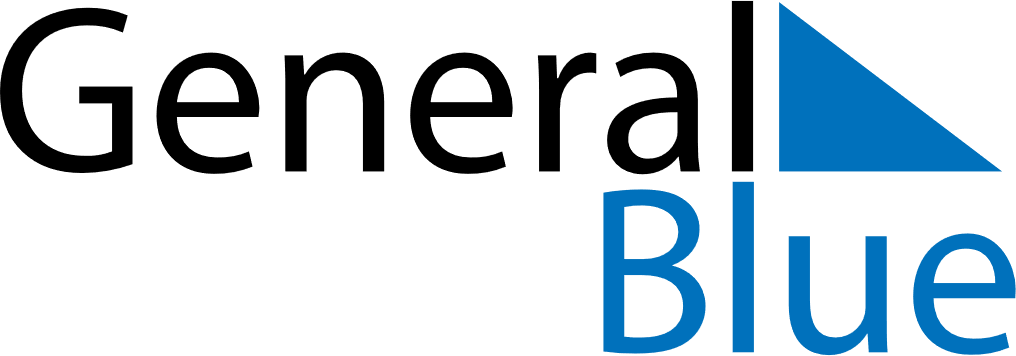 2023 – Q1Panama  2023 – Q1Panama  2023 – Q1Panama  2023 – Q1Panama  2023 – Q1Panama  JanuaryJanuaryJanuaryJanuaryJanuaryJanuaryJanuarySUNMONTUEWEDTHUFRISAT12345678910111213141516171819202122232425262728293031FebruaryFebruaryFebruaryFebruaryFebruaryFebruaryFebruarySUNMONTUEWEDTHUFRISAT12345678910111213141516171819202122232425262728MarchMarchMarchMarchMarchMarchMarchSUNMONTUEWEDTHUFRISAT12345678910111213141516171819202122232425262728293031Jan 1: New Year’s DayJan 2: New Year’s Day (substitute day)Jan 9: Martyrs’ DayFeb 20: Shrove MondayFeb 21: Shrove Tuesday